  MADONAS NOVADA PAŠVALDĪBA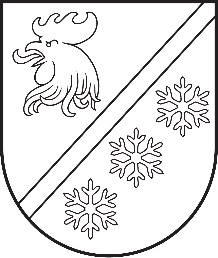 Reģ. Nr. 90000054572Saieta laukums 1, Madona, Madonas novads, LV-4801 t. 64860090, e-pasts: pasts@madona.lv ___________________________________________________________________________MADONAS NOVADA PAŠVALDĪBAS DOMESLĒMUMSMadonā2024. gada 28. martā						        	     		           Nr. 185								                  (protokols Nr. 6, 37. p.)				Par finansiālu atbalstu B. Martuževas dziesmu grāmatas izdošanaiMadonas novada pašvaldībā saņemts nodibinājuma “Broņislavas Martuževas fonds Rakstītāja” valdes priekšsēdētājas  A. Egleinas iesniegums (reģistrēts Madonas novada pašvaldībā 01.03.2024. ar Nr. 2.1.3.1/24/852) ar lūgumu finansiāli atbalstīt dzejnieces Broņislavas Martuževas dziesmu grāmatas izdošanu.Madonas novadniece Broņislava Martuževa šogad atzīmētu 100 gadu jubileju. Par godu gadskārtai šajā gadā plānoti vairāki dzejnieces piemiņai veltīti pasākumu, t.sk. arī dziesmu grāmatas “Dzimst dziesma tautā, dzimst… Broņislavas Martuževas dziesmu grāmata” izdošana sadarbībā ar izdevniecību “MUSICA BALTICA”.Dziesmu grāmatu plānots izdot 1000 (viens tūkstotis) eksemplāros.Aprēķinātās dziesmu grāmatas izdošanas tipogrāfijas izmaksas sastāda EUR 9156,00  (deviņi tūkstoši viens simts piecdesmit seši euro, 00 centi).Noklausījusies sniegto informāciju, ņemot vērā 14.03.2024. Kultūras un sporta jautājumu komitejas un 19.03.2024. Finanšu un attīstības komitejas atzinumuS, atklāti balsojot: PAR - 16 (Agris Lungevičs, Aigars Šķēls, Aivis Masaļskis, Andris Dombrovskis, Andris Sakne, Artūrs Čačka, Artūrs Grandāns, Arvīds Greidiņš, Gatis Teilis, Gunārs Ikaunieks, Iveta Peilāne, Kaspars Udrass, Rūdolfs Preiss, Sandra Maksimova, Valda Kļaviņa, Zigfrīds Gora), PRET - NAV, ATTURAS - NAV, Madonas novada pašvaldības dome NOLEMJ:Piešķirt finansiālu atbalstu EUR 1000,00 (viens tūkstotis euro, 00 centi) apmērā dzejnieces B. Martuževas dziesmu grāmatas “Dzimst dziesma tautā, dzimst… Broņislavas Martuževas dziesmu grāmata” izdošanai no Attīstības nodaļas 2024. gada kultūras budžeta koda: Atbalsts Madonas novada autoru grāmatu izdošanai, jaunradei.             Domes priekšsēdētājs					             A. Lungevičs	Torstere 22034411